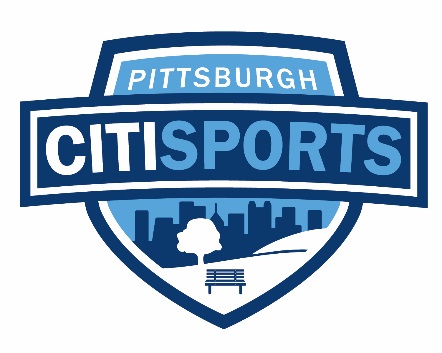 2017 High School Basketball League RulesAll rules will follow NFHS rules and regulations except for the following:Teams and Rosters All teams will consist of a maximum of 12 playersPlayers must be 18 years of age or younger (on April 10th, 2017) and still be participating in high school or taking equivalent course-work
Rosters are due to league director Roland Hurlbert, by fax at 412-422-6522 or email at roland.hurlbert@pittsburghpa.gov  by the team’s first game.League Fees are due to the league director by the team’s first game. 
Checks should be made payable to "Treasurer City of Pittsburgh" and addressed to: Roland Hurlbert, Magee Recreation Center, 745 Greenfield Ave. Pittsburgh, PA 15217
Proof of age and high school participation is not required at the start of the league.  However, the league director reserves the right to request these documents at any time.One week will be given after request before these documents must be producedIf these documents are not produced within the allotted one week period, the player in question will not be able to participate until they are producedUpon receipt of documents, any player found to be in violation of league rules will no longer be allowed to participateCoaches may file a protest with the league director for a $20 fee.  If the protest is granted, the filing team will have their protest fee returned.  If the protest is not granted, that fee will be kept by the league and utilized to cover the cost of the leagueIf any player is found to be in violation of league rules their team will forfeit any games that the ineligible player had previously played in.Teams must wear matching colored shirts with a visible number.Any player who participates without a matching, numbered shirt will be assessed a technical foul with no maximum per team per game. (This technical foul will be administrative and not assessed towards disciplinary actions against a player or team)Any player or coach listed on a team roster is eligible to sit on a team’s bench.  A maximum of two coaches are allowed to sit on the team’s bench each game.All coaches who are not Citiparks employees must be eighteen years of age or older and not eligible to participate in the league and must submit copies of their clearances before the first game.FBI FingerprintingCriminal Background CheckChild Abuse History Players may only appear on one team’s roster.Players must play in at least sixty percent of team’s regular season games to be eligible for the playoffs.Timing and TimeoutsGames will be played in 2 twenty-minute halves with a running clock.  The clock will stop on the referees whistle for the last minute of the first half and last two minutes of the second half.Each team will be awarded 2 thirty- second timeouts and 2 full (sixty-second) timeouts per gameAt the conclusion of the first half, if a team has all four timeouts remaining they will forfeit one thirty-second timeout and begin play in the second half with one thirty-second timeout and two sixty- second timeouts remaining.Games will start at their scheduled time. If a team does not have five players at their scheduled start time, a ten minute grace clock will be started.  At the conclusion of this ten-minute period, the team will automatically forfeit.Overtime during the regular season will be played as follows:1st Overtime: 3 minutes2nd Overtime: 2 minutes3rd Overtime: 1 minutes4th Overtime: Sudden DeathDuring the playoffs, 3-minute periods will be played until one team has wonDiscipline and Behavior There will be zero tolerance for unsportsmanlike behavior from both players and coaches.  Players and coaches who receive technical fouls and ejections will be penalized as possible3 technical fouls accrued during the season = 1 game suspensionEjection from a game = 1 game suspension (this will be the team’s next played game)2 technical fouls1 flagrant foul (non fighting)2 suspensions accrued during the season = disqualification from league participation1 ejection due to fighting = disqualification from league participationAll coaches must read and sign the "Coaches Code of Conduct" and they will be expected to abide by its contents throughout the season.Any team who forfeits two games will be disqualified from league participation.